Bangladesh Medical Association (BMA)List of Life Member-4261. BMA Sherpur BranchSl NoVoter NoVoter Details1Voter NoLM-6100001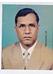 DR. MD. SURUZZAMANF/Name: Md. Abdul Kuddus.M/Name: BM & DC Reg. No: NID: Cell: Address: 118, Kalir Bazar
Sherpur Town
SherpurBlood Group: 2Voter NoLM-6100002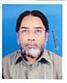 DR. MD. ABDUL JALILF/Name: M/Name: BM & DC Reg. No: NID: Cell: Address: Bograksha
Sherpur Town
SherpurBlood Group: 3Voter NoLM-6100003No ImageDR. MD. AMINUL HAQUE AKHANDAF/Name: M/Name: BM & DC Reg. No: NID: Cell: Address: Blood Group: TRANSFERED to BMA Dhaka CityLM-14055434Voter NoLM-6100004No ImageDR. MD. JAHANGIR KHALEDF/Name: M/Name: BM & DC Reg. No: NID: Cell: Address: Meghmaya Kharampur
Sherpur Town
SherpurBlood Group: 5Voter NoLM-6100005No ImageDR. AMARESH CHANDRA SHAHAF/Name: M/Name: BM & DC Reg. No: NID: Cell: Address: Blood Group: TRANSFERED to BMA Dhaka CityLM-14055436Voter NoLM-6100006No ImageDR. SUSHIL CHANDRA SUTRADHARF/Name: M/Name: BM & DC Reg. No: NID: Cell: Address: Dist Family Planing Office
Sherpur.Blood Group: 7Voter NoLM-6100007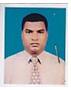 DR. A.T.M. MAMUNF/Name: M/Name: BM & DC Reg. No: NID: Cell: Address: Mohsinia Pharmacy
Sherpur Town
SherpurBlood Group: 8Voter NoLM-6100008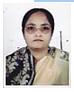 DR. NARGIS BEGUMF/Name: M/Name: BM & DC Reg. No: NID: Cell: Address: Staff Quarter
Sadar Hospital
SherpurBlood Group: 9Voter NoLM-6100009No ImageDR. MD. YUSUF ALIF/Name: M/Name: BM & DC Reg. No: NID: Cell: Address: Blood Group: TRANSFERED to BMA Dhaka CityLM-140554310Voter NoLM-6100010No ImageDR. E.R. CHAUDHURYF/Name: M/Name: BM & DC Reg. No: NID: Cell: Address: Civil Surgeon
SherpurBlood Group: 11Voter NoLM-6100011No ImageDR. SYED ANISUR RAHMANF/Name: M/Name: BM & DC Reg. No: 6943NID: Cell: Address: N/ABlood Group: TRANSFERED to BMA Dhaka CityLM-140554312Voter NoLM-6100012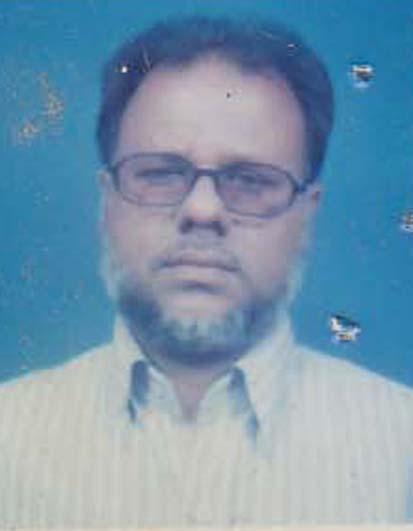 DR. MD. AMINUR RAHMANF/Name: Late. Munir UddinM/Name: Mrs. Joynob NessaBM & DC Reg. No: 20965NID: Cell: 01552441957Address: Fair Medicare Centre, Taraganj Dakkhin Bazar, Naritabar Dist:SherpurBlood Group: O+13Voter NoLM-6100013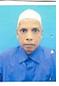 DR. MD. ABDUL MOBARAKF/Name: Late Md. Abul QuasemM/Name: BM & DC Reg. No: NID: Cell: Address: Vill+Post: Hatibanha. 
Upazila Jhcnaigati ,Dist:SherpurBlood Group: 14Voter NoLM-6100014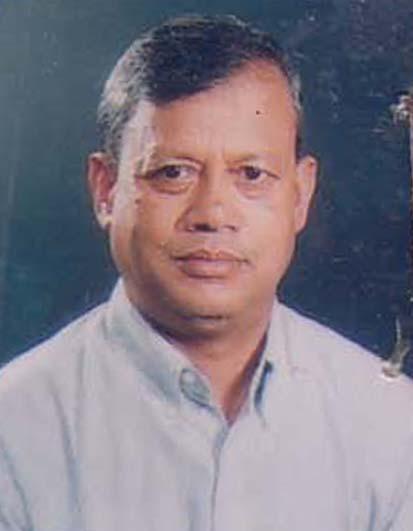 DR. MOHAMMED ABDUL BAREQUEF/Name: Late. Afaz UddinM/Name: Mrs. Fulman BegumBM & DC Reg. No: 18663NID: 8928804123015Cell: 01712858315Address: Chawkpathak, Sherpur Town, Dist: SherpurBlood Group: B+15Voter NoLM-6100015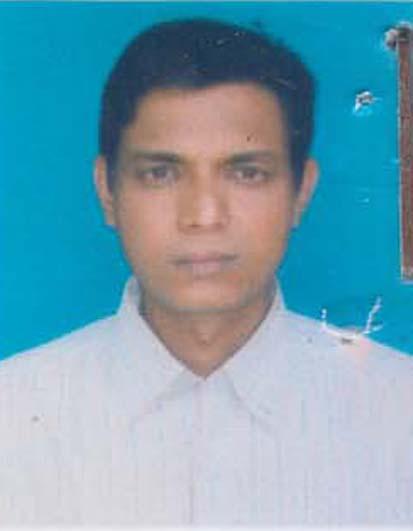 DR. MD. SIDDIQUE ULLAHF/Name: Md. Ismail HossainM/Name: Late. Hamida KhatunBM & DC Reg. No: 28600NID: Cell: Address: Fair Medicare Centre, Taraganj Dakkhin Bazar, Naritabar Dist:SherpurBlood Group: B+16Voter NoLM-6100016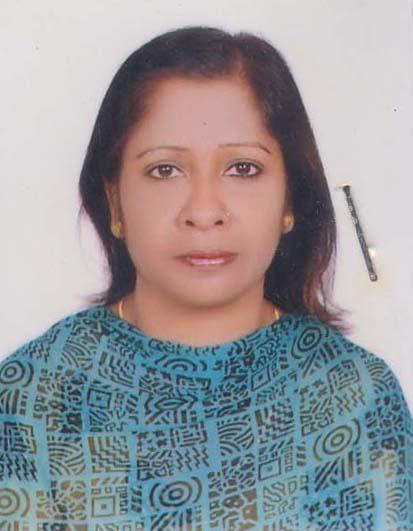 DR. SAHERA KHATUNF/Name: Md. Eusuf AliM/Name: Mrs. Aktara BegumBM & DC Reg. No: 34305NID: 8928802112817Cell: 01716106968Address: Mohsinia Pharmacy, Rofhunath Bazar, Sherpur Town, Sherpur- 2100Blood Group: B+17Voter NoLM-6100017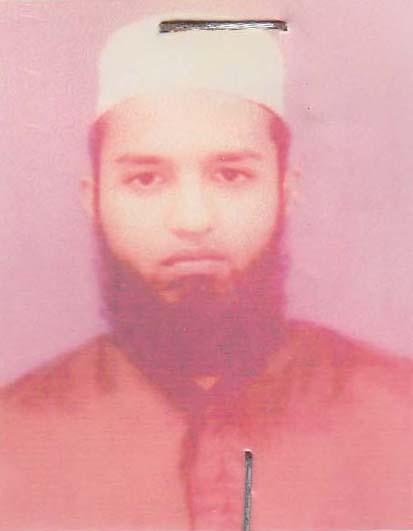 DR. MD. SHARIF HASANF/Name: Md. ShahjahanM/Name: Sayeda Sufia BegumBM & DC Reg. No: 49313NID: Cell: 01717496197Address: Doctors Quarter(1st floor) Upazila Health Complex, Nalitabari, SherpurBlood Group: O+18Voter NoLM-6100018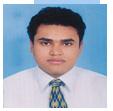 DR. MD. ASRAQUR RAHMAN RAIHANF/Name: Md. Abdul Latif MiahM/Name: Asma KhatunBM & DC Reg. No: 2685NID: Cell: 01712650420Address: House No 40 Road No- 7/2 Gouripur Kazibari Pukur Sherpur Town SherpurBlood Group: 19Voter NoLM-6100019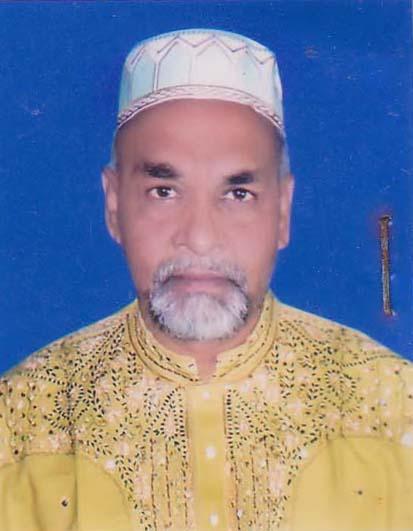 DR. MD. MUZAHIDUL ISLAMF/Name: Late. Bahar UddinM/Name: Late. Meraja KhatunBM & DC Reg. No: 22923NID: 8929009075752Cell: 01718307763Address: Vill: Satani Sribordi, PS: Sribordi, Dist: SherpurBlood Group: B+20Voter NoLM-6100020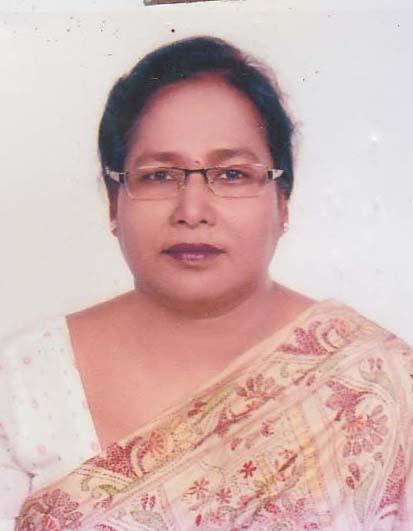 DR. BUSHRA AMENAF/Name: Late Md. SquasemM/Name: MeherunnaharBM & DC Reg. No: 18384NID: 892880413014Cell: 01715007314Address: Chakparayher, Sherpur Town, Sherpur 2100Blood Group: B+21Voter NoLM-6100021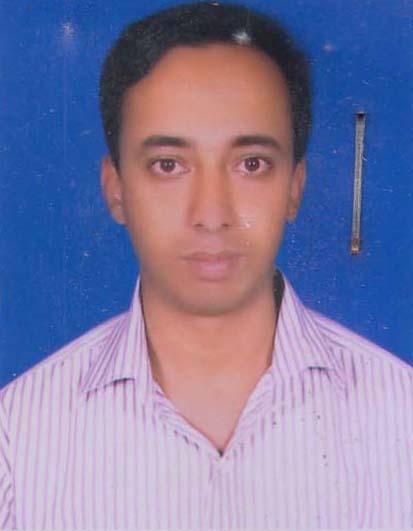 DR. MD. MUBARAK HOSSAINF/Name: Md. Abdul LatifM/Name: Mrs. Moriom BegumBM & DC Reg. No: 50660NID: 4798516214832Cell: 01978151161Address: Vill: Howra Goar, PO: Shapmari, PS: Sherpur Sadar, Dist: SherpurBlood Group: B+22Voter NoLM-6100022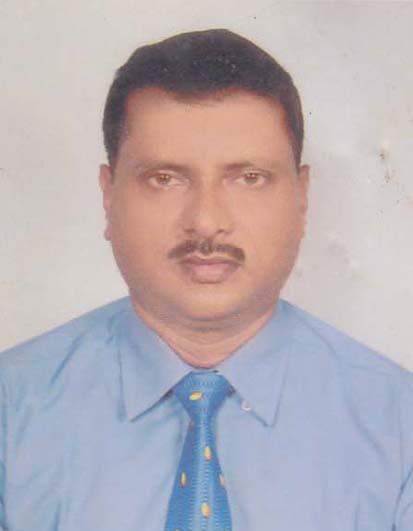 DR. PIJUSH CHANDRA SUTRADHARF/Name: Late. Hirendra Chandra SutradharM/Name: Promoda SutradharBM & DC Reg. No: 24289NID: 8928802109501Cell: 01712103606Address: Maternal & Child Welfare Center (MCWC), Sherpur-2100Blood Group: O+23Voter NoLM-6100023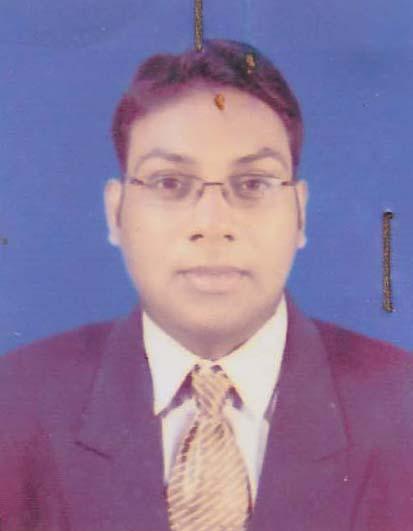 DR. MOHAMMAD KHAIRUL KABIRF/Name: Mohammad MahiuddinM/Name: Nurun NaharBM & DC Reg. No: 46752NID: 8928807146976Cell: 01711044586Address: Jeebaigati Health Complex, Jhenaigati, SherpurBlood Group: A-24Voter NoLM-6100024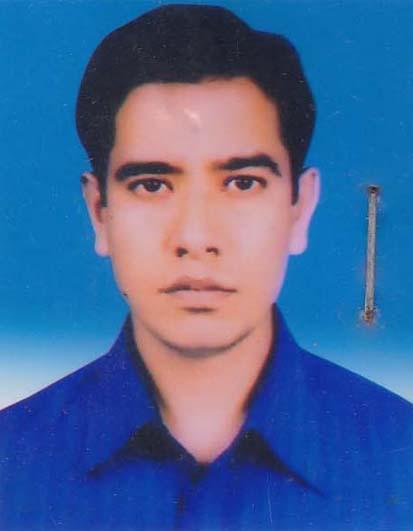 DR. MD. SHAHIDUL ISLAMF/Name: Md. Abdul Gofur SarkerM/Name: Most. Fatema KhatunBM & DC Reg. No: 33485NID: 8524904189484Cell: 01717525241Address: Sadar Hospital, SherpurBlood Group: B+25Voter NoLM-6100025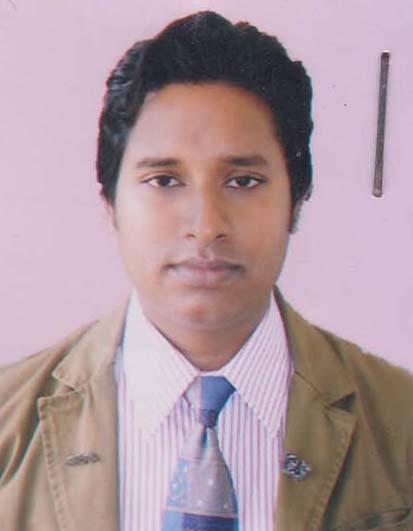 DR. TITUL KUMAR SAHAF/Name: Kali Sankar SahaM/Name: Momita Rani SahaBM & DC Reg. No: 47734NID: 8928803114446Cell: 01717783880Address: House no:93, Road No: 6, Section: A, Shib Bari, Sherpur Town, Sherpur-2100Blood Group: B+26Voter NoLM-6100026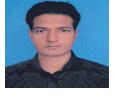 DR. MOHAMMAD GAUSUZZAMANF/Name: Md. Aminul HaqueM/Name: Mahmoda KhatiunBM & DC Reg. No: 2758NID: Cell: 01721441777Address: 249/1 Uttar Guuripur Sherpur Town SherpurBlood Group: 27Voter NoLM-6100027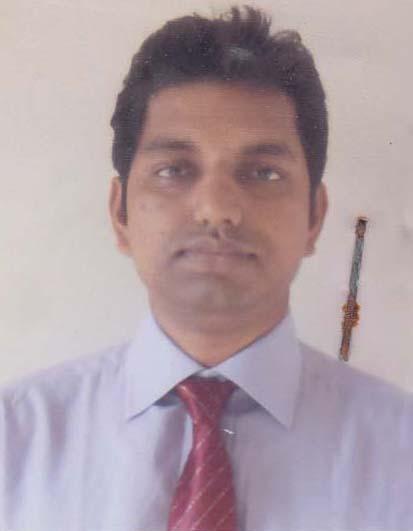 DR. MINTO CHANDRA PAULF/Name: Khushi Mohon PaulM/Name: Anjali Rani PaulBM & DC Reg. No: 37576NID: 8918820272176Cell: 01712293008Address: Vill- Boyra Paranpur, P.O-Maddha Boyara Bazar, P.S + Dist- SherpurBlood Group: B+28Voter NoLM-6100028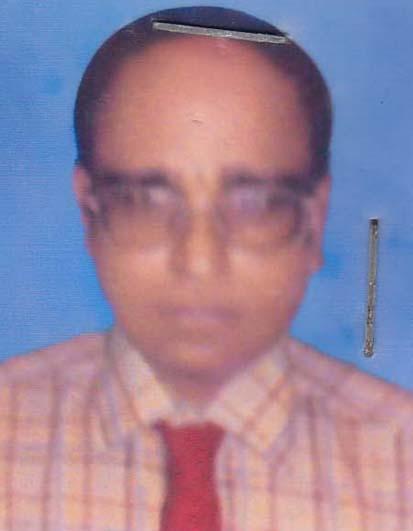 DR. MD. MUSTAFIZUR RAHMANF/Name: Late. Md. Fazar Uddin SarkarM/Name: Fulmati BegumBM & DC Reg. No: 21898NID: 3910723426309Cell: 01711406756Address: Mo Clinic Mcwc Sherpur.Blood Group: O+29Voter NoLM-6100029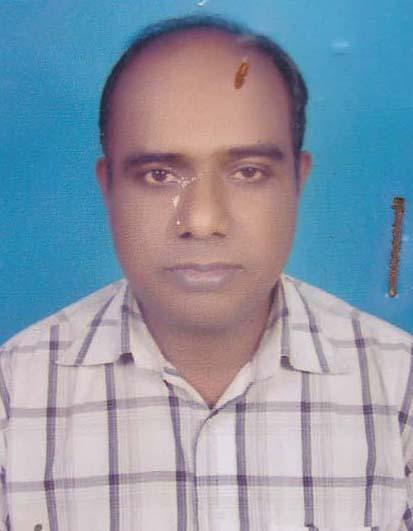 DR. MD. SELIM MIAHF/Name: Late. Mohammad AliM/Name: Hamida BegumBM & DC Reg. No: 25547NID: 8928806137131Cell: 01552390314Address: Gouripur, Sherpur Town, Sherpur 2100Blood Group: B+30Voter NoLM-6100030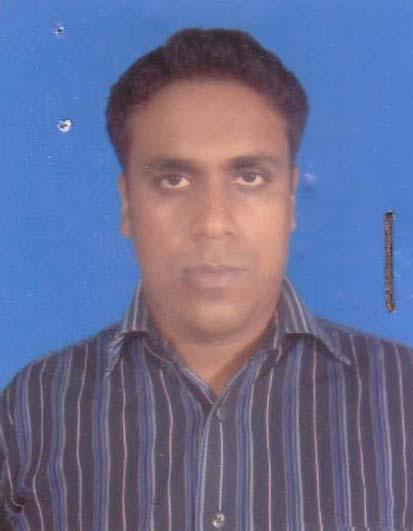 DR. NILADREE HAREF/Name: Nitai Lal HoreM/Name: Dipali HoreBM & DC Reg. No: 43982NID: 8928802108279Cell: 01725402479Address: Botla, Sherpur Town, SherpurBlood Group: B+31Voter NoLM-6100031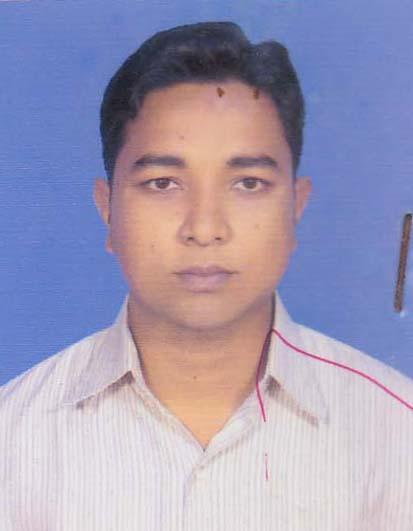 DR. AVIJIT HOREF/Name: Ranajit Kumar HoreM/Name: Milon Rani HoreBM & DC Reg. No: 89180NID: 8918820272120Cell: 01717179992Address: Vill- Boyra Poranpur, P.O-Sherpur Town, P.S-Sherpur, Dist- SherpurBlood Group: B+32Voter NoLM-6100032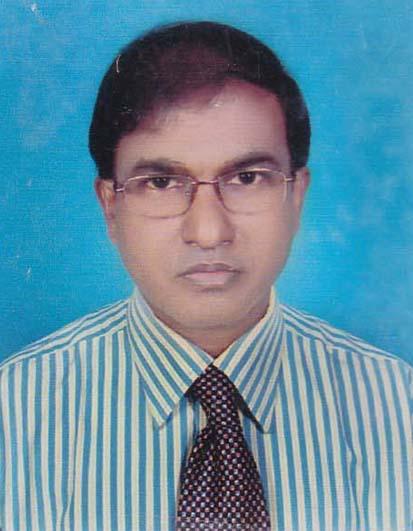 DR. MD. NURUN NABIF/Name: Late. Abu SayedM/Name: Nurjahan BegumBM & DC Reg. No: 14667NID: 6125207156470Cell: 01716411312Address: Doctors Quarter, District Hospital, Sherpur, P.O- Sherpur, Upazilla- Sherpur, Dist- SherpurBlood Group: B+33Voter NoLM-6100033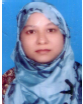 DR. SHARMIN JAHAN SHAMIMAF/Name: Dr. Sha Jamal MiahM/Name: Mst. Morium BegumBM & DC Reg. No: 48529NID: 3692848059317Cell: 01727501311Address: BASA NO-113, ROAD NO- 2/1 GNIDDANANAYANPUR SHERPUR.Blood Group: B+34Voter NoLM-6100034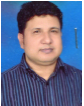 DR. MD. ANISUR RAHMANF/Name: Late. Shamsul HaqueM/Name: Mst. Aklima KhatunBM & DC Reg. No: 47327NID: 8928804214314Cell: 01736440124Address: Chulk, Putuok, Sherpur Town, Sherpur-2100Blood Group: O+35Voter NoLM-6100035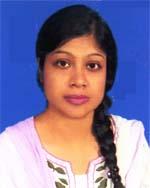 DR. MAYA HOREF/Name: Nitai HoreM/Name: Depali HoreBM & DC Reg. No: 36453NID: 8928802108358Cell: 01717274164Address: SHERPURE DISTRICT HOSPITAL, SHERPUR TOWN, SHERPURBlood Group: B-36Voter NoLM-6100036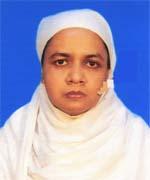 DR. AMINA RAHMANF/Name: Late Momtazur RahmanM/Name: Jahanara BegumBM & DC Reg. No: 30970NID: 3313643249292Cell: 01714774956Address: District Hospital Quarter, Shapla-1 Sherpur.Blood Group: A+37Voter NoLM-6100037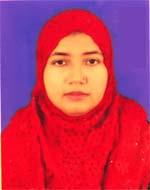 DR. NURJAHAN BEGUMF/Name: Md. Abdul LatifM/Name: Ambia KhatunBM & DC Reg. No: 46925NID: 8524904188716Cell: 01719529131Address: Sherpur Sadar, SherpurBlood Group: B+38Voter NoLM-6100038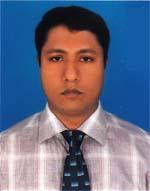 DR. ABDUL KARIMF/Name: Moqshed AliM/Name: Rahima KhatunBM & DC Reg. No: 34774NID: 8913725858251Cell: 01712279303Address: Medical Officer, District Sadar Hospital, Sherpur.Blood Group: B+39Voter NoLM-6100039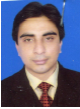 DR. MD. NADIM HASANF/Name: Md. Amzad AliM/Name: NurunnaharBM & DC Reg. No: 39183NID: 8918867395437Cell: 01719008225Address: Razinigandha-2, Hospital Quarter District Hspital, SherpurBlood Group: O+40Voter NoLM-6100040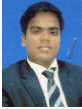 DR. MD. ASADUZZAMANF/Name: Md. Belayet HossainM/Name: Aklima KhatunBM & DC Reg. No: 44692NID: 891886739548Cell: 01712819049Address: Vill: Audharia Sutirpar, P.O: Kanpur Bazar Upzilla: Sherpur Sadar, Dist: SherpurBlood Group: B+41Voter NoLM-6100041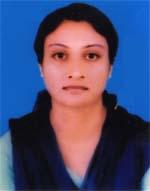 DR. DEBASRI PAULF/Name: Sudhir PaulM/Name: Sharashawti PaulBM & DC Reg. No: 53057NID: 5917440053019Cell: 01743072419Address: Bottala : kalir Bazar, Sherpur Town, SherpurBlood Group: A+42Voter NoLM-6100042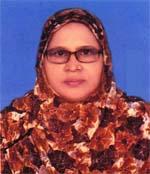 DR. KAMRUN NAHERF/Name: Md. Shamsul HaqueM/Name: Zahera KhatunBM & DC Reg. No: 23295NID: 2611038776526Cell: 01959260400Address: Sherpur, Sadar, SherpurBlood Group: AB+